​​EXECUTIVE REPORTS​  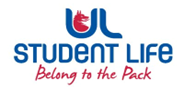 UL STUDENT LIFE EXECUTIVE 2023/24  ​​EXECUTIVE REPORTS​  UL STUDENT LIFE EXECUTIVE 2023/24  ​​Role/Position:​ Deputy President Welfare OfficerAuthor: Emily Rosenkranz Date: 26/10/23 Week 7Goals This Week Goals This Week Action Required? MovemberPlan for upcoming Movember campaign Work closely with comms and other officers Financial Advice VideosFilm and edit financial support videos for Instagram Film and edit Committee Meeting Updates Committee Meeting Updates Action Required? Students unwell before or during exams.A productive meeting with student affairs with the intention on improving the supports available for students who are in distress or exceptional circumstances during exams. Currently, the process to avail of the quiet room during exams is time consuming and unclear. Discussed ways to improve and streamline this service. N/APeriod Poverty Meeting with EDI  Met with EDI and the Campus Cleaners regarding period products being readily available in all campus bathrooms. We discussed strategies to make this process more streamlined and user friendly. This was a apart of ongoing efforts to solve period poverty on campus. N/AThird Level Drug and Alcohol NetworkMeeting with different stakeholders from across the Midwest region who are centrally involved with alcohol and drugs education/awareness within third level education. Provided an update on Welfare Tent, spiking awareness campaign. Highlighted the need for more education on the recovery position so students would know how to respond in an emergency situation.  N/AUpdates since Last Council Updates since Last Council Action Required? Events N/A  N/AStudent Engagement Facilitated a Talk to Us Tuesday drop in session. Provided a welcoming and non-judgmental space for students to ask questions regarding financial supports, student representation and general wellbeing topics.N/AMedia and Public Relations Recorded and posted back to basic series videos and prepared content for Movember  N/AUpcoming Plans: What I Hope to Achieve Upcoming Plans: What I Hope to Achieve Action Movember Preparing the launch of ULSL Movember campaign with Officers and ULSL Staff.Work with Ronan Mannix and Ronan Cahill GOSHH TestingOrganizing GOSHH STI testing from the Welfare Office in coming weeks  N/A